О внесении изменения в статью 6 Закона Республики Саха (Якутия) «Об инвестиционной деятельности в Республике Саха (Якутия)»Статья 1Часть 4 статьи 6 Закона Республики Саха (Якутия) от 24 июня 2013 года 
1221-З № 1337-IV «Об инвестиционной деятельности в Республике Саха (Якутия)» признать утратившей силу.Статья 2Настоящий Закон вступает в силу после дня его официального опубликования.Глава Республики Саха (Якутия) 						А.НИКОЛАЕВг.Якутск, 21 марта 2019 года           2107- З № 125-VI                                               З А К О НРЕСПУБЛИКИ САХА (ЯКУТИЯ)  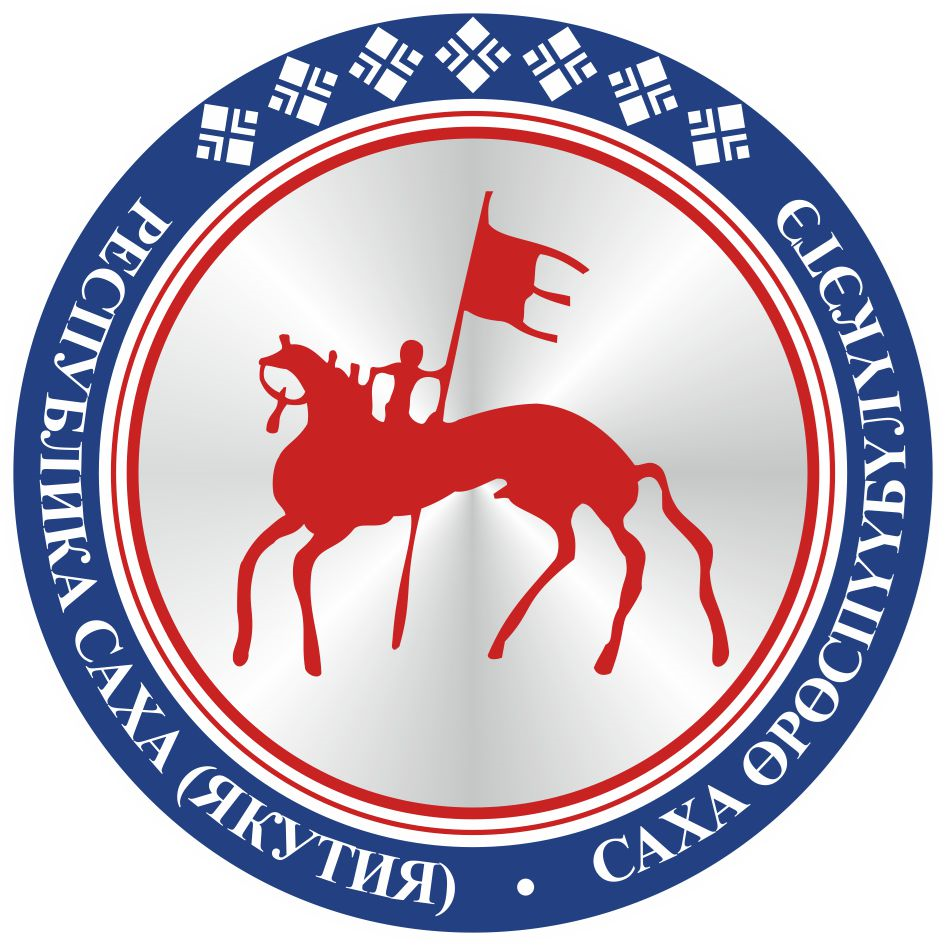                                       САХА ЈРЈСПҐҐБҐЛҐКЭТИНС О К У О Н А                                       